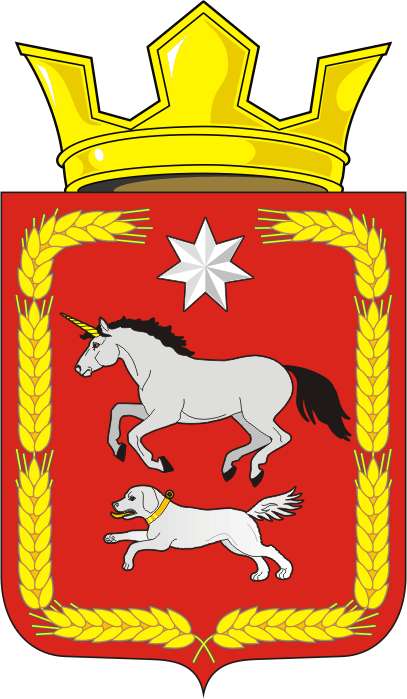 АДМИНИСТРАЦИЯ КАИРОВСКОГО СЕЛЬСОВЕТАСАРАКТАШСКОГО РАЙОНА ОРЕНБУРГСКОЙ ОБЛАСТИП О С Т А Н О В Л Е Н И Е____________________________________________________________29.05.2023                                       с. Каировка                                            № 44-пО введении особого противопожарного режима на территории муниципального образования Каировский сельсовет Саракташского района Оренбургской областиВ соответствии со статьей 30 Федерального закона от 21 декабря 1994 года № 69-ФЗ «О пожарной безопасности», постановлением Правительства Оренбургской области от 16.05.2023 № 447-пп «Об установлении на территории Оренбургской области особого противопожарного режима», в целях обеспечения пожарной безопасности на территории Каировского сельсовета1. Ввести на территории муниципального образования Каировский сельсовет Саракташского района Оренбургской области особый противопожарный режим до особого распоряжения.2.Администрации сельсовета: - организовать оповещение населения при надвигающейся опасности с использованием системы оповещения, подворного обхода, при необходимости организовать привлечение населения к тушению пожаров;- обеспечить выполнение мероприятий, исключающих возможность распространения лесных и степных пожаров на здания и сооружения населенных пунктов, а также на особо охраняемые природные территории (устройство, а при наличии - увеличение ширины противопожарных минерализованных полос по границам населенных пунктов и садоводческих, огороднических и дачных некоммерческих объединений, опашка лесонасаждений, сеновалов, населенных пунктов, жилых строений и объектов, прилегающих к лесным и степным массивам);- обеспечить подготовку для возможного использования водовозной и землеройной техники; техники повышенной проходимости и пахотных агрегатов;- обеспечить исправность источников наружного противопожарного водоснабжения, а также содержание подъездов к ним;- иметь запасы воды для целей пожаротушения, обеспечить возможность подвоза воды для заправки пожарных машин при осуществлении локализации и ликвидации очагов возгорания, удаленных от источников водоснабжения;- проводить уборку и ликвидацию несанкционированных свалок, мусора с территорий населённых пунктов. 3. Правообладателям земельных участков (собственникам земельных участков, землепользователям, землевладельцам и арендаторам земельных участков), расположенных в границах населенных пунктов и на территориях общего пользования вне границ населенных пунктов, производить своевременную уборку мусора, сухой растительности и покос травы. Границы уборки указанных территорий определяются границами земельного участка на основании кадастрового или межевого плана.4. Жителям  сел Каировского сельсовета:- соблюдать правила пожарной безопасности, правила безопасности при пользовании газовым оборудованием, электрооборудованием, печами.- запретить проведение огневых и других пожароопасных работ, включая топку печей, кухонных очагов и котельных установок, работающих на твердом топливе;- запретить сжигание мусора и других горючих материалов, разведение костров на территории населенных пунктов, садоводческих, огороднических и дачных некоммерческих объединений, степных массивов, лесонасаждений;- запретить размещение скирд (стогов), навесов и штабелей грубых кормов на приусадебных участках на территории населенных пунктов на расстоянии менее 15 метров от зданий, сооружений, линий электропередач и дорог;- обеспечить принадлежащие им строения, помещения нормативным количеством первичных средств пожаротушения и противопожарного инвентаря.5. Контроль за исполнением данного постановления оставляю за собой.6. Постановление вступает в силу после его подписания и подлежит размещению на сайте муниципального образования Каировский сельсовет. Глава муниципального образования Каировский сельсовет                                                                  А.Н.ЛогвиненкоРазослано: прокуратуре района, ОНД по Саракташскому и Беляевскому районам, на сайт, в дело. 